MargD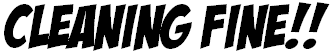 Because others had to clean up for you, you need to clean up for us.  See Miss Marg.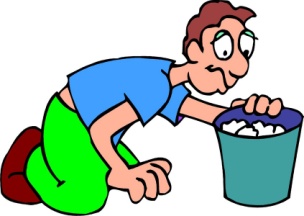 Because others had to clean up for you, you need to clean up for us.  See Miss Marg.Because others had to clean up for you, you need to clean up for us.  See Miss Marg.Because others had to clean up for you, you need to clean up for us.  See Miss Marg.Because others had to clean up for you, you need to clean up for us.  See Miss Marg.Because others had to clean up for you, you need to clean up for us.  See Miss Marg.Because others had to clean up for you, you need to clean up for us.  See Miss Marg.Because others had to clean up for you, you need to clean up for us.  See Miss Marg.Because others had to clean up for you, you need to clean up for us.  See Miss Marg.Because others had to clean up for you, you need to clean up for us.  See Miss Marg.Because others had to clean up for you, you need to clean up for us.  See Miss Marg.Because others had to clean up for you, you need to clean up for us.  See Miss Marg.Because others had to clean up for you, you need to clean up for us.  See Miss Marg.Because others had to clean up for you, you need to clean up for us.  See Miss Marg.Because others had to clean up for you, you need to clean up for us.  See Miss Marg.